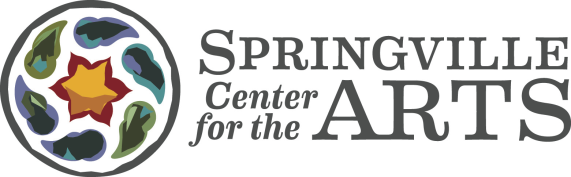 		P.O. Box 62 | 37 North Buffalo Street		Springville, New York 14141		(716) 592-9038 | www.SpringvilleArts.orgConcord: Through the Artist’s Eye - Prospectus
This exhibit feature fine art interpretations of historic images of the Town of Concord and outlying areas. The exhibit will be on display beginning November 27 with an art auction taking place in December, 2020.Springville Center for the Arts (SCA) assesses a 40% commission on each item sold, The Concord Historical Society will receive 10%, the artist 50%; it is assumed that the price listed is the full sale price and includes that commission. Checks are cut monthly.SCA will take every reasonable precaution to maintain the safety of your work. Because this work is sold on commission and remains your property until sale, we can’t be held responsible for damage or loss and insurance can only be provided by your own homeowner’s policy. Please check with your agent.All work must be submitted ready to display: matted and framed, appropriate hanging hardware (no saw tooth hangers), protective coatings, dry/no lingering odor from materials, etc. Works may not be accepted due to poor presentation. All work must be labeled including the artist’s name, title or id number and price. Submission of work grants the right to utilize images of the work in promotional materials including but not limited to the web, email, printed brochures and advertisements. SCA reserves the right to refuse any work and acceptance of this form does not guarantee the display of your work.
Register by email to SCAArtsubmissions@gmail.com by March 31, 2020, affirming your intention to participate and the general media you intend to use (painting, mixed media, etching, etc.)